K212/3O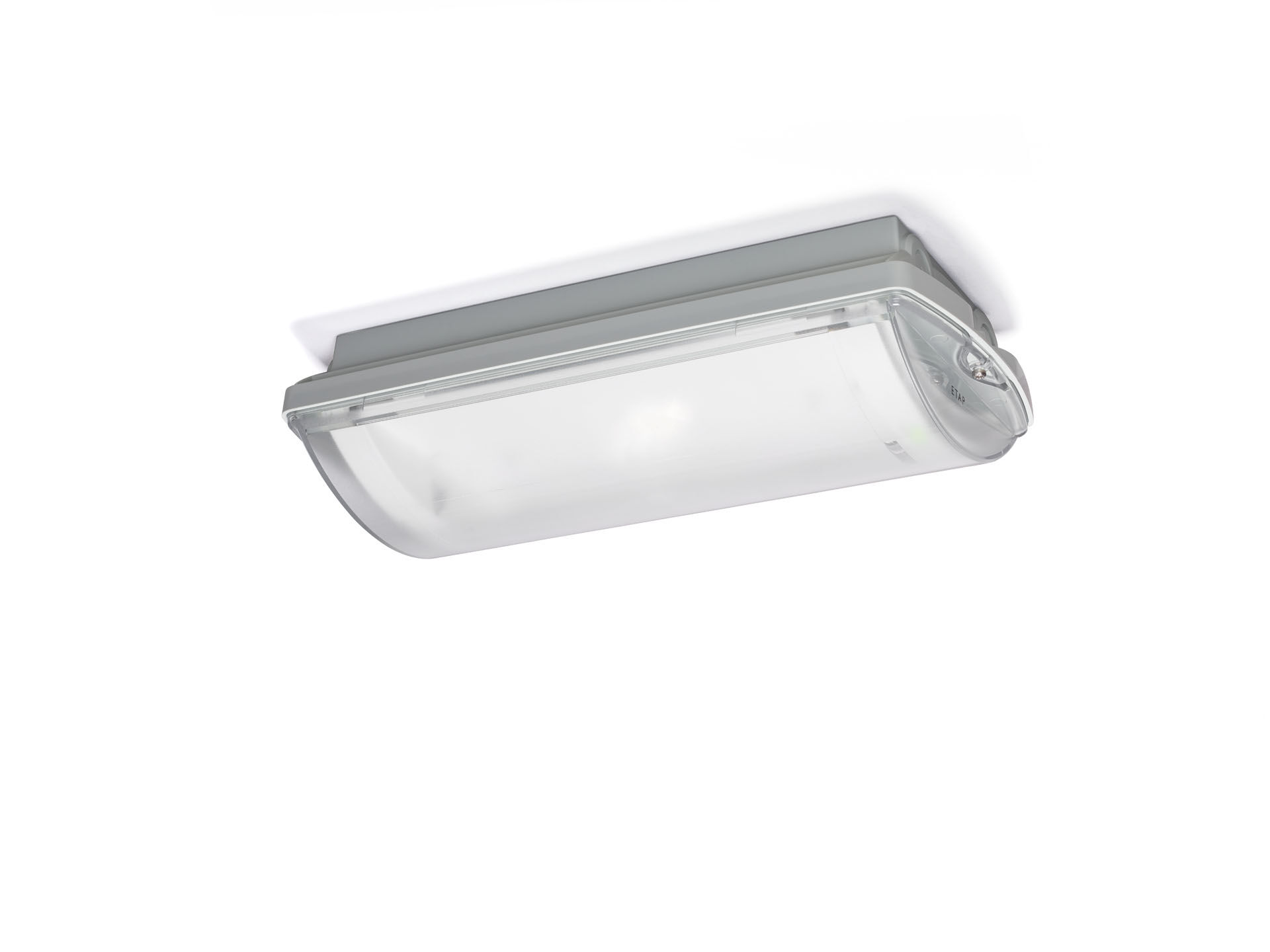 IP65 Nödbelysning för belysning av utrymningsvägar. Ytmontage.Autonom armatur (innehåller batteri).Dimensioner: 359 mm x 180 mm x 100 mm.Montage med två fästen i rostfritt stål. Automatisk anslutning (upp till 2.5 mm²), möjlighet för överkoppling. Tillbehör för infällt montage Med batterivärmare, tillåten omgivningstemperatur -20 ° C till + 35 ° C.Linjär ljusdistribution optimerad för att ge 1 lux längs utrymningsvägen.Lumen nödläge: 275 lm.Energiförbrukning: 0.9 W.Avstånd utrymningsvägar: Vid en installationshöjd på 2.8 m får man 1 lux på golvnivån med ett c/c-avstånd (“b”) på 20.5 m.Spänning: 220-230V.Varaktighet: 60 minuter. Armaturen inkluderar ljuskälledata, batteridatum och typ enligt SS-EN 60598-2.22.Batteri: 4 x NiMh 1,2V 1,1Ah.Valbar Permanentdrift eller beredskapsdrift, förinställt på det vanligaste alternativet.Isoleringsklass: class II.Fotobiologisk säkerhet EN 62471: RISK GROUP 1 UNLIMITED.Slagtålig polykarbonat armaturhus, RAL9018 - papyrus vit.IP-klassning: IP65.IK-klassning: IK10.Glödtrådstest: 850°C.5 års garanti på armatur, ljuskälla, drivenhet och batteri.Certifieringar: CE, ENEC.Armaturen har utvecklats och framställts enligt standard EN 60598-1 i ett företag som är ISO 9001 och ISO 14001-certifierat.